製品別比較表(標準製剤との比較)（案）後発品後発品後発品標準製剤標準製剤販売会社名三笠製薬株式会社三笠製薬株式会社三笠製薬株式会社商品名デュロキセチンカプセル30㎎「三笠」デュロキセチンカプセル30㎎「三笠」デュロキセチンカプセル30㎎「三笠」サインバルタカプセル30㎎サインバルタカプセル30㎎一般名デュロキセチン塩酸塩デュロキセチン塩酸塩デュロキセチン塩酸塩デュロキセチン塩酸塩デュロキセチン塩酸塩規格1カプセル中 デュロキセチン塩酸塩33.7mg（デュロキセチンとして30㎎）を含有1カプセル中 デュロキセチン塩酸塩33.7mg（デュロキセチンとして30㎎）を含有1カプセル中 デュロキセチン塩酸塩33.7mg（デュロキセチンとして30㎎）を含有1カプセル中 デュロキセチン塩酸塩33.7mg（デュロキセチンとして30㎎）を含有1カプセル中 デュロキセチン塩酸塩33.7mg（デュロキセチンとして30㎎）を含有薬効分類名セロトニン・ノルアドレナリン再取り込み阻害剤セロトニン・ノルアドレナリン再取り込み阻害剤セロトニン・ノルアドレナリン再取り込み阻害剤セロトニン・ノルアドレナリン再取り込み阻害剤セロトニン・ノルアドレナリン再取り込み阻害剤薬　価63.10円／1カプセル63.10円／1カプセル63.10円／1カプセル190.10円／1カプセル190.10円／1カプセル効能･効果○うつ病・うつ状態○下記疾患に伴う疼痛糖尿病性神経障害、線維筋痛症、慢性腰痛症、変形性関節症○うつ病・うつ状態○下記疾患に伴う疼痛糖尿病性神経障害、線維筋痛症、慢性腰痛症、変形性関節症○うつ病・うつ状態○下記疾患に伴う疼痛糖尿病性神経障害、線維筋痛症、慢性腰痛症、変形性関節症○うつ病・うつ状態○下記疾患に伴う疼痛糖尿病性神経障害、線維筋痛症、慢性腰痛症、変形性関節症○うつ病・うつ状態○下記疾患に伴う疼痛糖尿病性神経障害、線維筋痛症、慢性腰痛症、変形性関節症用法･用量うつ病・うつ状態、糖尿病性神経障害に伴う疼痛：通常、成人には1日1回朝食後、デュロキセチンとして40mgを経口投与する。投与は1日20mgより開始し、1週間以上の間隔を空けて1日用量として20mgずつ増量する。なお、効果不十分な場合には、1日60mgまで増量することができる。線維筋痛症に伴う疼痛、慢性腰痛症に伴う疼痛、変形性関節症に伴う疼痛：通常、成人には1日1回朝食後、デュロキセチンとして60mgを経口投与する。投与は1日20mgより開始し、1週間以上の間隔を空けて1日用量として20mgずつ増量する。うつ病・うつ状態、糖尿病性神経障害に伴う疼痛：通常、成人には1日1回朝食後、デュロキセチンとして40mgを経口投与する。投与は1日20mgより開始し、1週間以上の間隔を空けて1日用量として20mgずつ増量する。なお、効果不十分な場合には、1日60mgまで増量することができる。線維筋痛症に伴う疼痛、慢性腰痛症に伴う疼痛、変形性関節症に伴う疼痛：通常、成人には1日1回朝食後、デュロキセチンとして60mgを経口投与する。投与は1日20mgより開始し、1週間以上の間隔を空けて1日用量として20mgずつ増量する。うつ病・うつ状態、糖尿病性神経障害に伴う疼痛：通常、成人には1日1回朝食後、デュロキセチンとして40mgを経口投与する。投与は1日20mgより開始し、1週間以上の間隔を空けて1日用量として20mgずつ増量する。なお、効果不十分な場合には、1日60mgまで増量することができる。線維筋痛症に伴う疼痛、慢性腰痛症に伴う疼痛、変形性関節症に伴う疼痛：通常、成人には1日1回朝食後、デュロキセチンとして60mgを経口投与する。投与は1日20mgより開始し、1週間以上の間隔を空けて1日用量として20mgずつ増量する。うつ病・うつ状態、糖尿病性神経障害に伴う疼痛：通常、成人には1日1回朝食後、デュロキセチンとして40mgを経口投与する。投与は1日20mgより開始し、1週間以上の間隔を空けて1日用量として20mgずつ増量する。なお、効果不十分な場合には、1日60mgまで増量することができる。線維筋痛症に伴う疼痛、慢性腰痛症に伴う疼痛、変形性関節症に伴う疼痛：通常、成人には1日1回朝食後、デュロキセチンとして60mgを経口投与する。投与は1日20mgより開始し、1週間以上の間隔を空けて1日用量として20mgずつ増量する。うつ病・うつ状態、糖尿病性神経障害に伴う疼痛：通常、成人には1日1回朝食後、デュロキセチンとして40mgを経口投与する。投与は1日20mgより開始し、1週間以上の間隔を空けて1日用量として20mgずつ増量する。なお、効果不十分な場合には、1日60mgまで増量することができる。線維筋痛症に伴う疼痛、慢性腰痛症に伴う疼痛、変形性関節症に伴う疼痛：通常、成人には1日1回朝食後、デュロキセチンとして60mgを経口投与する。投与は1日20mgより開始し、1週間以上の間隔を空けて1日用量として20mgずつ増量する。添加物精製白糖球状顆粒、精製白糖、ヒプロメロース、タルク、ヒプロメロース酢酸エステルコハク酸エステル、クエン酸トリエチル、酸化チタンカプセル本体中：カラギーナン、塩化カリウム、酸化チタン、黄色三二酸化鉄、三二酸化鉄、ヒプロメロース精製白糖球状顆粒、精製白糖、ヒプロメロース、タルク、ヒプロメロース酢酸エステルコハク酸エステル、クエン酸トリエチル、酸化チタンカプセル本体中：カラギーナン、塩化カリウム、酸化チタン、黄色三二酸化鉄、三二酸化鉄、ヒプロメロース精製白糖球状顆粒、精製白糖、ヒプロメロース、タルク、ヒプロメロース酢酸エステルコハク酸エステル、クエン酸トリエチル、酸化チタンカプセル本体中：カラギーナン、塩化カリウム、酸化チタン、黄色三二酸化鉄、三二酸化鉄、ヒプロメロース白糖・デンプン球状顆粒、精製白糖、ヒプロメロース、タルク、ヒプロメロース酢酸エステルコハク酸エステル、クエン酸トリエチル、酸化チタンカプセル本体中：カラギーナン、塩化カリウム、酸化チタン、黄色三二酸化鉄、三二酸化鉄、ヒプロメロース白糖・デンプン球状顆粒、精製白糖、ヒプロメロース、タルク、ヒプロメロース酢酸エステルコハク酸エステル、クエン酸トリエチル、酸化チタンカプセル本体中：カラギーナン、塩化カリウム、酸化チタン、黄色三二酸化鉄、三二酸化鉄、ヒプロメロース規制区分有効期間貯　　法劇薬、処方箋医薬品3年室温保存劇薬、処方箋医薬品3年室温保存劇薬、処方箋医薬品3年室温保存劇薬、処方箋医薬品3年室温保存劇薬、処方箋医薬品3年室温保存製　　剤商品名外観外観性状・剤形識別コード製　　剤商品名大きさ質量（g）性状・剤形識別コード製　　剤デュロキセチンカプセル30㎎
「三笠」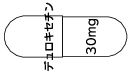 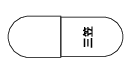 キャップが淡黄白色、ボディが微黄白色の不透明な硬カプセル剤内容物は白色～帯黄白色の腸溶コーティング顆粒デュロキセチン30mg　三笠製　　剤デュロキセチンカプセル30㎎
「三笠」3号カプセル約0.24キャップが淡黄白色、ボディが微黄白色の不透明な硬カプセル剤内容物は白色～帯黄白色の腸溶コーティング顆粒デュロキセチン30mg　三笠製　　剤サインバルタカプセル30㎎キャップが淡黄白色、ボディが微黄白色の不透明な硬カプセル剤内容物は白色～微灰白色の顆粒製　　剤サインバルタカプセル30㎎3号カプセル約0.22キャップが淡黄白色、ボディが微黄白色の不透明な硬カプセル剤内容物は白色～微灰白色の顆粒標準製剤との生物学的同等性【生物学的同等性試験（健康成人男子）】（1）絶食投与した場合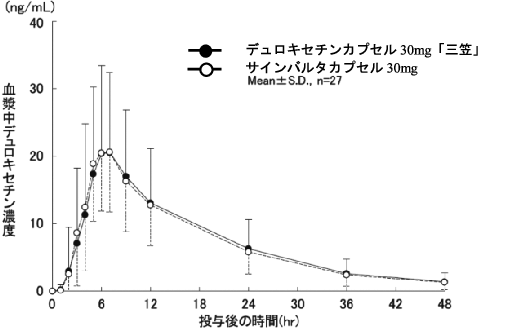 （2）食後投与した場合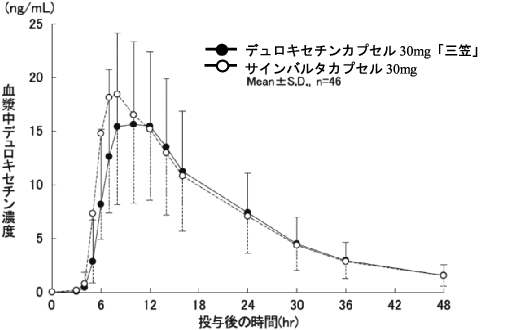 【生物学的同等性試験（健康成人男子）】（1）絶食投与した場合（2）食後投与した場合【生物学的同等性試験（健康成人男子）】（1）絶食投与した場合（2）食後投与した場合【溶出試験（試験液：pH1.2、6.0、6.8）】pH6.8/100rpm(回転バスケット法)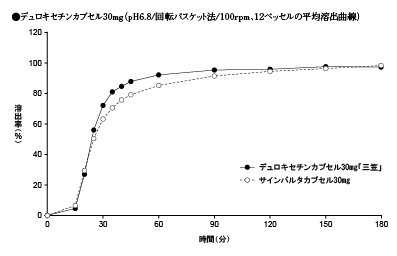 【溶出試験（試験液：pH1.2、6.0、6.8）】pH6.8/100rpm(回転バスケット法)医療機関連絡先